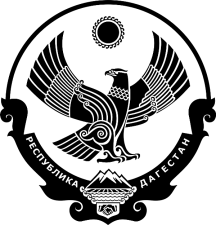 РЕСПУБЛИКА ДАГЕСТАНСОБРАНИЕ ДЕПУТАТОВ МУНИЦИПАЛЬНОГО РАЙОНА«КАРАБУДАХКЕНТСКИЙ РАЙОН»Р Е Ш Е Н И Еот 27 января 2022 года № 71О досрочном прекращении полномочий депутата районного Собрания депутатовВ связи с тем, что решением Собрания депутатов МО «село Агачаул» от 18.03.2021 г. № 26 досрочно прекращены полномочия депутата районного Собрания депутатов Узаирова С.А. на основании его личного письменного заявления, Собрание депутатов муниципального района «Карабудахкентский район» 4-го созываР Е Ш А Е Т:1. Принять к сведению досрочное прекращение полномочий депутата Собрания депутатов муниципального района «Карабудахкентский район» Узаирова Саадуллы Абдурахмановича.2. Опубликовать настоящее решение в районной газете «Будни района» и разместить на сайте администрации Карабудахкентского муниципального района.Председатель Собрания депутатовМР «Карабудахкентский район»					          А.А. СалаватовГлаваМР «Карабудахкентский район»					        М.Г. Амиралиев